08 maj – Ślimak ,ślimak pokaż rogi….1. „Bajka o ślimaku Kacperku” –słuchanie opowiadania .Na Zielonej Łące mieszkała wielka gromada ślimaków. Dwa z nich, Gerwazy i Atanazy, były bardzo nietypowymi ślimakami. Atanazy kolekcjonował różnego rodzaju przyrządy do ćwiczeń gimnastycznych i codziennie się gimnastykował. Gerwazy zbierał książki obłożone w czerwony papier. Każdego dnia wkładał na nos okulary i czytał.Pewnego dnia na łące pojawił się wielki słoń. Przestraszeni mieszkańcy wszczęli alarm. Dwa najodważniejsze ślimaki zaatakowały ogromnego zwierza. Atanazy wysunął ze skorupki rogi i pchnął słonia całej siły. Nic to jednak nie dało. Wtedy Gerwazy wsunął na nos okulary i zaczął krzyczeć na słonia, który jednak nic z tej przemowy nie zrozumiał. Nieoczekiwanie pojawił się mały ślimak Kacperek i bardzo ładnie poprosił: „Słoniu, prosimy Cię, odejdź stąd! Jesteś taki wielki, a my ślimaki, jesteśmy takie malutkie. Boimy się, że zniszczysz nasze domki...”. Wtedy przeogromny słoń ostrożnie opuścił Zieloną Łąkę.2.Rozmowa na temat treści opowiadania z wykorzystaniem ilustracji lub jeśli istnieje taka możliwość - z prawdziwym ślimakiem. Pogodna bajeczka o niepozornym, ale dzielnym ślimaku Kacperku ma  uświadomić  dzieciom, jak ważne jest, aby swoje prośby i życzenia okazywać w grzeczny i kulturalny sposób. Nie należy krzyczeć, bić się i wymuszać na innych tego, czego akurat w danej chwili chcielibyśmy.3.Obejrzenie filmu przyrodniczego o życiu ślimaczka winniczka .https://www.youtube.com/watch?v=OwVOVVOSzsU4. Spacer ślimaków - zabawa ruchowa z elementem  czworakowania.
Dzieci "ślimaki" na czworakach poruszają się w różnych kierunkach. Na hasło "rozglądamy się" zatrzymują się, przechodzą do leżenia przodem, nogi pozostają na dywanie, unoszą się na dłoniach wyciągając jak najwyżej głowę, spoglądają w różne strony. Na hasło "ślimaki odpoczywają" kładą się na boku i odpoczywają.

5.. Wypowiadanie w różnym tempie zdania "Ślimak, ślimak, pokaż rogi, dam ci sera na pierogi6.. Zabawa w dziecięce filozofowanie na podstawie wyliczankiŚlimak, ślimak, pokaż rogi, 
Dam ci sera na pierogi, 
Jak nie sera, to kapusty, 
Od kapusty będziesz tłusty. „ Co by było, gdyby ślimak najadł się pierogów?, gdyby te pierogi były zaczarowane?– dzieci podejmują dyskusję, wypowiadają własne sądy, myśli, wyobrażenia, 
– dzieci naśladują ruchem postacie, w które zamieniłyby  się ślimaki7. Ślimak – praca plastyczna z wykorzystaniem talerzyka papierowego, ozdabianie  wg.własnego pomysłu lub malowanie farbami talerzyka jako domku -skorupki ślimaka.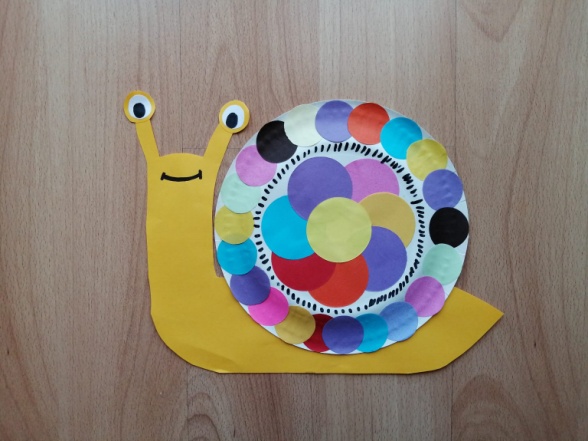 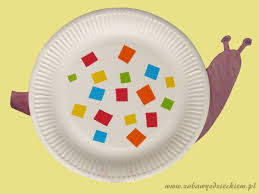 